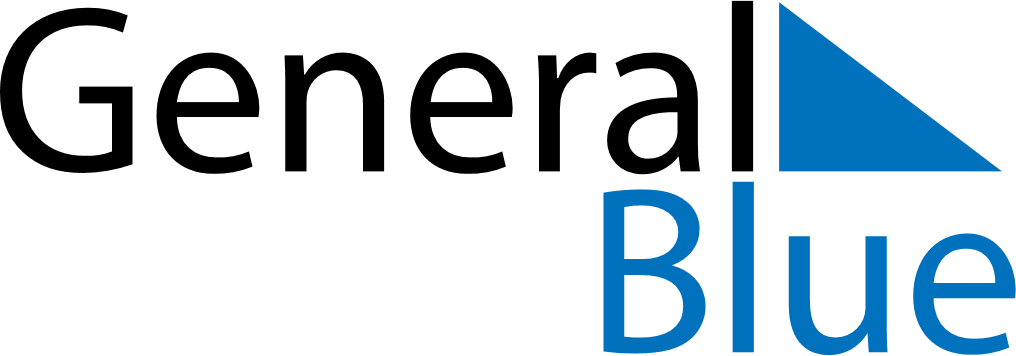 December 2027December 2027December 2027AngolaAngolaSUNMONTUEWEDTHUFRISAT12345678910111213141516171819202122232425Christmas Day262728293031